PERALTA COMMUNITY COLLEGE DISTRICT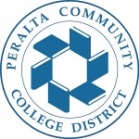 COUNCIL ON INSTRUCTION, PLANNING, AND DEVELOPMENT (CIPD)   CIPD Agenda, Monday, Apr. 20, 2020, 1:00pm-3:00pm, via Zoom Co-Chair: Siri Brown, VC of Academic AffairsCo-Chair: Heather Sisneros, Laney Curriculum Co-chairNote Taker: Nancy CaytonACT 3: Pressing Curriculum Topics (1:00pm-3:00pm) Congratulations Merritt College on the approval of new fee based course: Cultivating Cannabis for the Home Gardener Update to CIPD statement of purposeGuideline of CIPD effective term Consistency in Grading Policy Across Campuses Evaluation of District-Wide ConsultationCollege update on emergency blanket of Distance EducationSharing CIPD documents more widelyEnd of year CIPD evaluation survey